Exercices - Série 1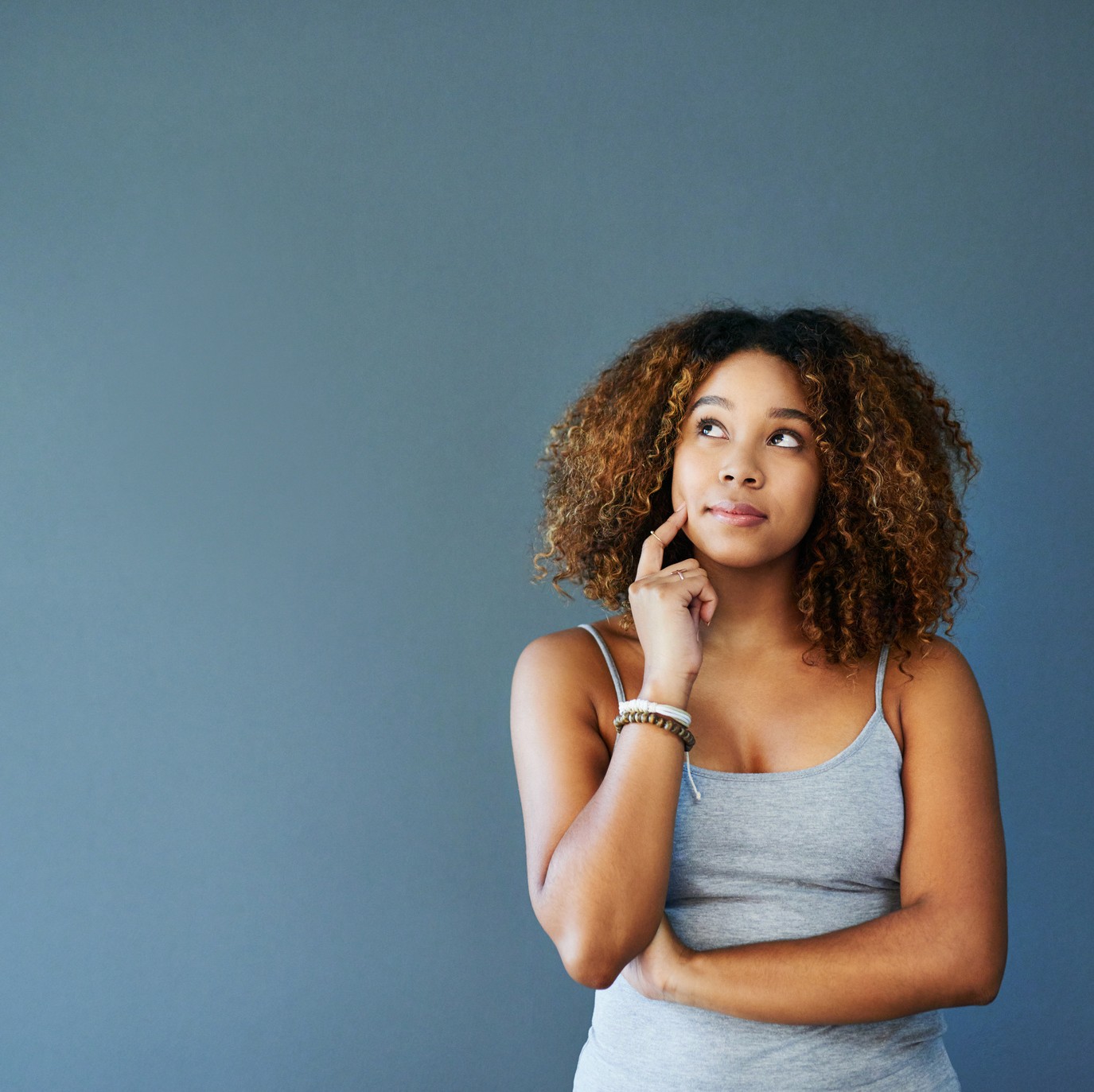 By Creafrench- Mets les verbes au mode et au temps qui conviennent.S'il pleut, nous ne (sortir)	pas cet après-midi.Si tu (vouloir)	, tu aurais pu les aider.Si elle pouvait, elle (changer)	de travail.Si je (être)	ministre, je ne serais pas d'accord.Si vous partez, (fermer)	bien les fenêtres.S'il fait beau cet après-midi, nous (faire)	une promenade.S'il avait fait beau hier après-midi, nous (faire)	unepromenade.Il n'y (avoir)	pas de trains, s'il y avait la grève.Si vous étiez d'accord, nous (aller)	à Paris.Si vous (être)	d'accord, nous serions allés à Paris.Le ferry ne serait pas parti, s'il y (avoir)	une tempête.L'avion ne (décoller)	pas, s'il y avait eu du verglas.Nous (aller)	au musée du Louvre, si nous avions eu le temps.Si vous n'étiez pas venus, nous ne (s'amuser)	pas.Si vous (être)	libre demain soir, nous pourrons aller auconcert.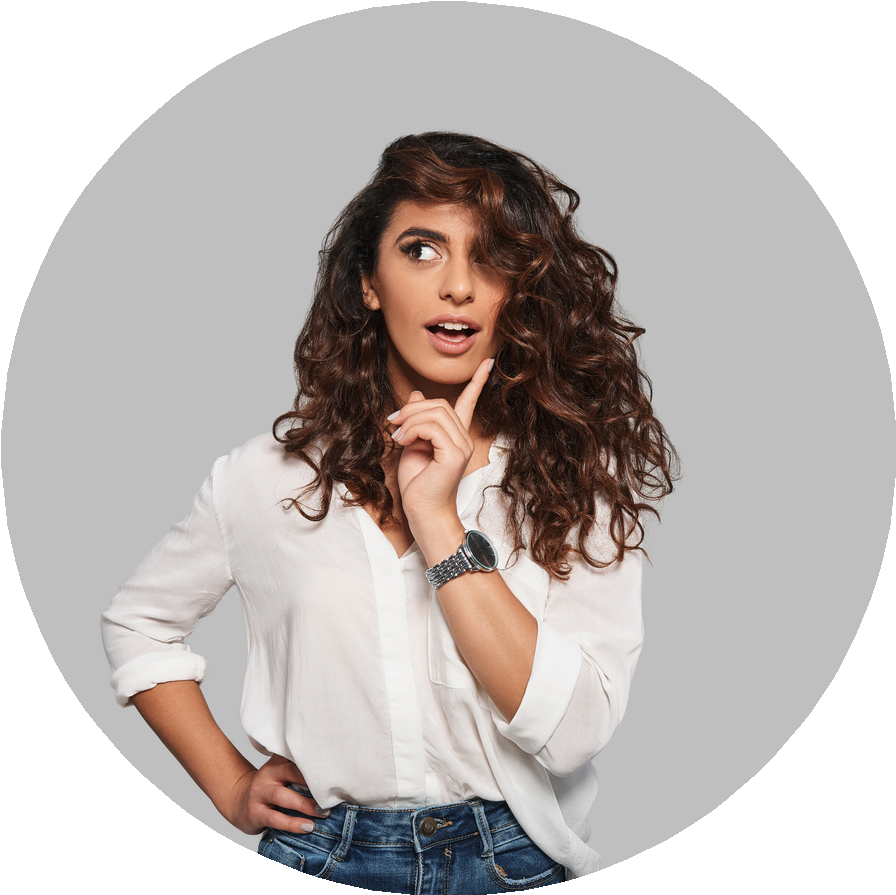 - Imagine que ce soit possible un jour... Formule des hypothèses en "si"!Tu gagnerais 20 millions d'euros au Lotto, qu'en ferais-tu?........................................................................................................................................................................................................................................................................................................Tu pourrais parler librement à Joe Biden, que lui dirais-tu?........................................................................................................................................................................................................................................................................................................Tu aurais le pouvoir de changer 3 choses dans le monde, que changerais-tu?........................................................................................................................................................................................................................................................................................................Si tu pouvais déménager pour aller vivre où tu veux, où irais-tu?....................................................................................................................................................Tu serais une couleur, laquelle choisirais-tu?....................................................................................................................................................Si tu étais un animal, lequel serais-tu?....................................................................................................................................................Tu n'aurais plus que 24 heures à vivre, que ferais-tu?........................................................................................................................................................................................................................................................................................................Invente encore 3 questions supplémentaires et pose-les à ton voisin.1 - .........................................................................................................................................2 - .........................................................................................................................................3 - ........................................................................................................................................